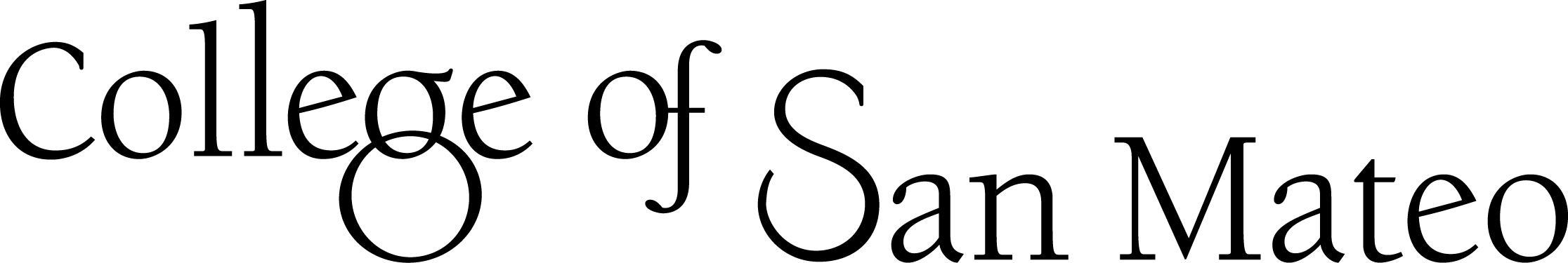 COURSE & PROGRAM PROPOSAL FORM 
Elimination and/or Reduction Approved Governing Council Executive Committee: 10/16/09Purpose: This document serves as the mechanism for proposing reduction/elimination of courses/programs in response to the Fall 2009 budget crisis.  This document can also be used to comment and provide additional information on courses/programs that have been identified as “the recommended program and/or course reductions” by administration.  Submission of this document will initiate the emergency review process to be used in Fall 2009 in place of the Program Improvement Viability (PIV) process.  The information/data provided in this form is necessary to maintain uniformity and transparency in the review.Complete 	either: 	Part A (to submit comments on existing recommendations) 	or 		Part B (to make a new recommendation).Please use a separate form for each proposal.  Submit by email no later than 4:00pm on October 30, 2009 to csmacademicsenate@smccd.edu and csmcoi@smccd.edu. Subject line: Budget Elimination/ReductionPart A.	If you are submitting comments or providing additional information on a course/program identified as “the recommended program and/or course reductions” by administration, provide the following information:1.	Describe any errors in the rationale presented by administration.2.	Provide any additional supporting information. The proposed reductions in language offerings leave Spanish as the only option for students who wish to transfer to a UC campus and who did not complete the U.C. foreign language requirement in high school.  Native speakers of Spanish cannot use Spanish to satisfy the UC language requirement, and will no longer be able to meet the language requirement at CSM.Students who participate in study abroad in, for example, Italy, will not be able to learn the host language at CSM.The proposed reductions limit the number of fields that students can choose from within a GE area for the associate degree and for transfer.  There may be room to sacrifice breadth or depth of offerings in a given field so that there are more fields available for students to explore.The proposed elimination of CA&S 310 makes it impossible for students to complete the transfer requirements for bachelor degree programs in Nursing.These comments come from Committee in Instruction discussions regarding the recommended reductions.  There was no formal vote taken, so they are not being submitted as official committee recommendations.  However, there do reflect the observations of the committee.Part B.	N/A
Submitted by (individual or group): Laura Demsetz (Chair of COI)								10/30/2009Faculty												DateIn consultation with (e.g., Dean for FTE/FTES/LOAD/Savings):Dean												DateKey documents online at the PRIE site at http://collegeofsanmateo.edu/prie
They include: 
Mission, Values, Diversity, Vision Statement
Educational Master Plan, 2008
Institutional Priorities, 2008-2011
Program Reviews for Instruction, Student Services, and Labs and Centers